Child protection / SafeguardingHave you got a serious concern about the safety of a child or young person up to the age of 18?  Do you think a child or young person is being harmed or is at risk of being harmed?Are you worried that a child is living in circumstances where they are treated badly and not cared for properly? If you’ve answered yes to any of these questions and you don’t believe that the child or young person is being supported by a Social Worker, please contact…    For children residing in Staffordshire: 	         For children residing in Stoke on Trent: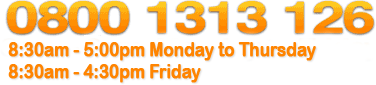 If you think a child or young person is in immediate danger telephone 999
Or you can call a national helpline number (free of charge):-NSPCC:  0808 800 500		Child line:  0800 1111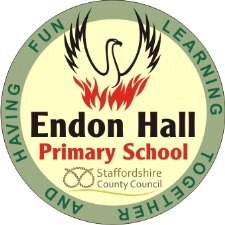 The Designated Safeguarding Lead for Endon Hall Primary & Nursery School is:Miss V Lewis (Headteacher)01782 502645headteacher@endonhall.staffs.sch.ukThe Deputy Designated Safeguarding Lead for Endon Hall Primary & Nursery School is:    Mrs C Ward01782 502645wardc@endonhall.staffs.sch.ukThe Link Governor for Safeguarding at Endon Hall Primary & Nursery School is: Mrs C Soboljew – soboljew.c@endonhall.staffs.sch.ukThe Level 2 Safeguarding trained Governor at Endon Hall Primary & Nursery School is: Mr D Higgins - chairgovernor@endonhall.staffs.sch.uk